Задача «Мост» (Рубцов Д.)Под одной из двух опор моста установлен датчик, снимающий зависимость силы реакции опоры N от времени (см. график). В момент времени t0 = 0 cиз точки старта начинает разгоняться с постоянным ускорением a гоночный болид (см.рисунок). Длина моста L = 300 м. Размерами болида пренебречь, мост считать однородным. Определите:массу M моста;под какой из опор находится датчик;массу m болида;ускорение a болида;расстояние x  от опоры А до точки старта.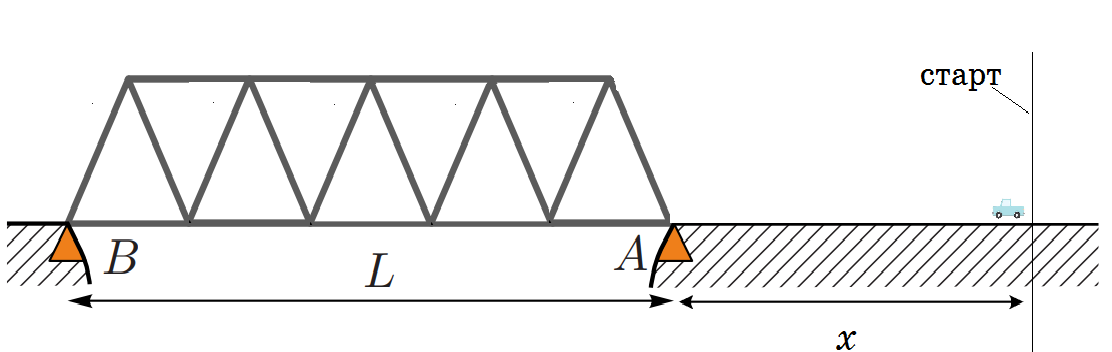 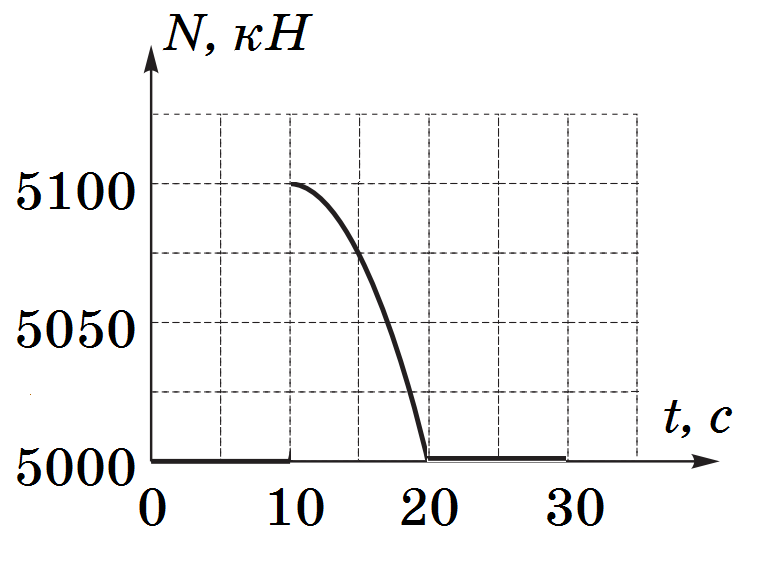 